БОЙОРОҠ                                                              РАСПОРЯЖЕНИЕ№ 75                                                                          от « 22 »   ноября   2019 года«О проведении  инвентаризации»1.Для  проведении  инвентаризации  основные  средства  назначается  рабочая   инвентаризационная  комиссия  в  составе :Председатель  комиссии: специалист 1 категории  Зарипова  Эльвира  СулпановнаЧлены  комиссии:  художественный  руководитель  Алмакаева  Альфия  Рашатовна                                 Бухгалтер по  учету  основных  средств Хивинцева О.А.(по  согласованию ).2.Инвентаризации  подлежит  все  основные  средства , находящиеся  в  собственности   сельского  поселения.3. К инвентаризации  приступить   с «22»  ноября   по «22»  ноября  2019 года4. Причина  инвентаризации  контрольная  проверка.5..Материалы   по  инвентаризации  сдать  в бухгалтерию   сельских  поселений  не  позднее « 25 »  ноября   2019г.Глава   администрации:                              И.А.Шаяхметовс распоряжением  ознакомлены:  ____________Зарипова  Э.С.	____________Алмакаева  А.Р.	____________Хивинцева  О.А.	____________Хайретдинова  А.С.Башкортостан Республикаhы Ишембай районы муниципаль районы Көҙән  ауыл советы ауыл биләмәhе хакимиәте 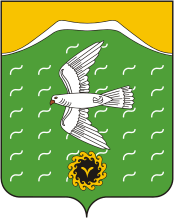 Администрация сельского поселения Кузяновский сельсовет муниципального района Ишимбайский район Республики БашкортостанСовет  урамы, 46,Көҙән  ауылы, Ишембай районы, Башкортостан Республикаһы453234Тел.; 8(34794) 73-243, факс 73-200.Е-mail: kuzansp@rambler.ru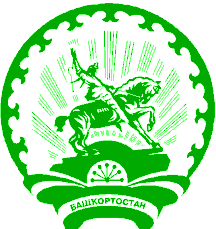 ул. Советская, 46,с.Кузяново, Ишимбайский район, Республика Башкортостан453234Тел.; 8(34794) 73-243, факс 73-200.Е-mail: kuzansp@rambler.ru